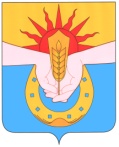 Совет муниципального образования Успенский район 13 сессияРЕШЕНИЕот ________________						          № ________с. УспенскоеО присвоении звания «Почетный гражданин Успенского района»	В соответствии с решением Совета муниципального образования Успенский район от 20 августа 2014 года № 386 «Об утверждении Положения  о «Почетном гражданине Успенского района» и в целях признания выдающихся заслуг граждан муниципального образования Успенский район в развитии экономики, производства, культуре, образовании, здравоохранении, благотворительной и иной общественной деятельности, направленной на достижение экономического, социального и культурного благополучия Успенского района, за высокое профессиональное мастерство и многолетний труд, деятельность, способствующую всестороннему развитию Успенского района, Совет муниципального образования Успенский район  р е ш и л:1. Присвоить звание «Почетный гражданин Успенского района»:- Казинову Рашиду Львовичу.2. Финансовому управлению администрации муниципального образования Успенский район (Павлова) финансирование расходов связанных с оформлением документов и знаков отличия осуществлять в пределах средств, предусмотренных в бюджете муниципального образования Успенский район на данные цели.	3. Опубликовать данное решение  в общественно-политической газете «Рассвет» и разместить   на   официальном   сайте    администрации     муниципального образования Успенский  район  в сети «Интернет».4. Контроль за выполнением настоящего решения возложить на председателя постоянной комиссии по законодательству, правопорядку, правовой    политике    и    вопросам    местного    самоуправления    Совета муниципального   образования   Успенский район    Чеботарева А.Н.  и    на   заместителя главы  муниципального образования Успенский район, управляющего делами Прокопову Н.Г.5. Решение вступает в силу со дня его опубликования.Глава муниципальногообразования Успенский район 	     Г.К. БахилинПредседатель Советамуниципального образованияУспенский район								         Р.Х. Воруков